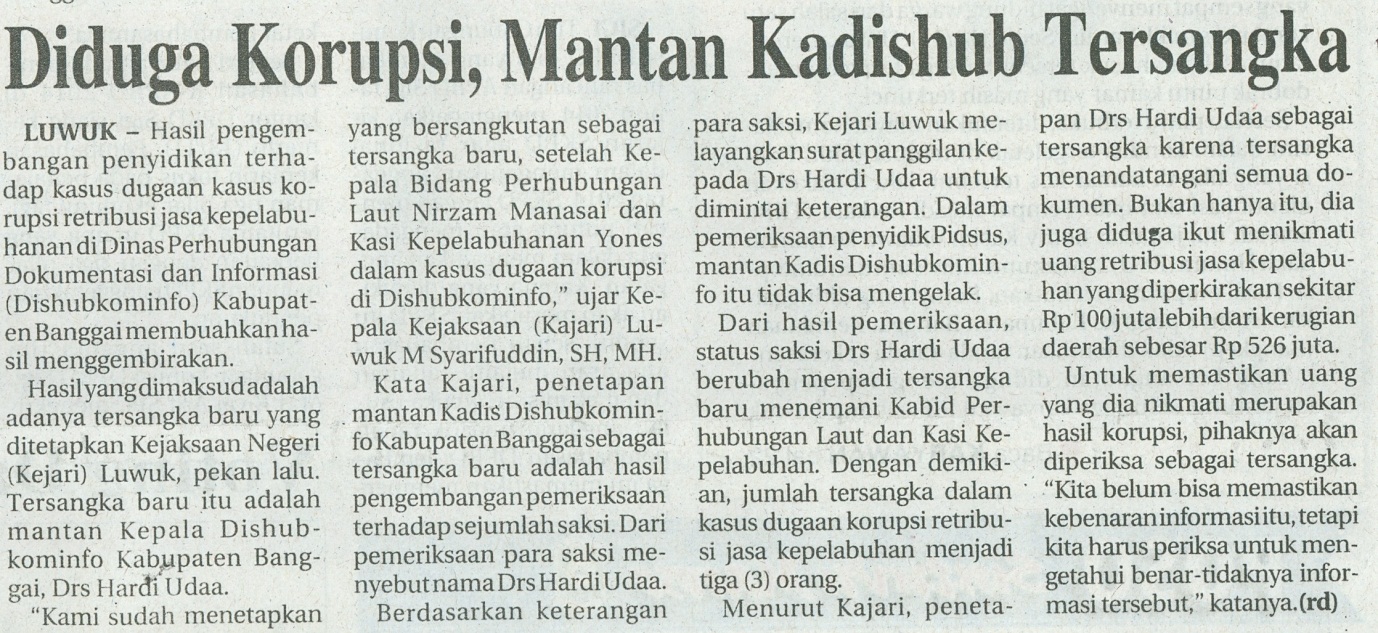 Harian    	:Radar SultengKasubaudSulteng IIHari, tanggal:Selasa, 19 November 2013KasubaudSulteng IIKeterangan:Hal 23 Kolom 13-16KasubaudSulteng IIEntitas:Kabupaten BanggaiKasubaudSulteng II